Austria Holiday Calendar 2020	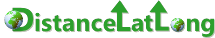 January 2020February 2020March 2020April 2020May 2020June 2020October 2020Sun   Mon    Tue  Wed   Thu	Fri	Sat01	02	0306	07	08	09	1013	14	15	16	1720	21	22	23	2427	28	29	30	31November 2020Sun   Mon    Tue  Wed   Thu	Fri	Sat02	03	04	05	06	0709	10	11	12	13	1416	17	18	19	20	2123	24	25	26	27	2830December 2020Sun   Mon    Tue  Wed   Thu	Fri	Sat01	02	03	04	0507       08       09	10	11	1214	15	16	17	18	1921	22	23	24       25	26 28	29	30	31© copyright https://www.distancelatlong.com	data provided 'as is' without warrantySunMonTueWedThuFriSatSunMonTueWedThuFriSatSunMonTueWedThuFriSat01020304010102030405060705060708091011020304050607080809101112131412131415161718091011121314151516171819202119202122232425161718192021222223242526272826272829303123242526272829293031SunMonTueWedThuFriSatSunMonTueWedThuFriSatSunMonTueWedThuFriSat010203040102010203040506050607080910110304050607080907080910   11 12131213141516171810111213141516141516171819201920212223242517181920   21 22232122232425262726272829302425262728293028293031July 2020	August 2020	September 2020July 2020	August 2020	September 2020July 2020	August 2020	September 2020July 2020	August 2020	September 2020July 2020	August 2020	September 2020July 2020	August 2020	September 2020July 2020	August 2020	September 2020July 2020	August 2020	September 2020July 2020	August 2020	September 2020July 2020	August 2020	September 2020July 2020	August 2020	September 2020July 2020	August 2020	September 2020July 2020	August 2020	September 2020July 2020	August 2020	September 2020July 2020	August 2020	September 2020July 2020	August 2020	September 2020July 2020	August 2020	September 2020July 2020	August 2020	September 2020July 2020	August 2020	September 2020July 2020	August 2020	September 2020July 2020	August 2020	September 2020SunMonTueWedThuFriSatSunMonTueWedThuFriSatSunMonTueWedThuFriSat0102030401010203040505060708091011020304050607080607080910111212131415161718091011121314   15 1314151617181919202122232425161718192021222021222324252626272829303123242526272829272829303031Austria Holiday 2020Austria Holiday 2020Austria Holiday 20201. January 01 - New Year's Day2. January 06 - Epiphany3. April 13 - Easter Monday4. May 01 - Labor Day / May Day5. May 21 - Ascension Day6. June 01 - Whit Monday7. June 11 - Corpus Christi8. August 15 - Assumption Of Mary9. October 26 - National Day10. November 01 - All Saints' Day11. December 08 - Immaculate Conception12. December 25 - Christmas Day13. December 26 - St. Stephen's Day